ОУД 10 Обществознание (включая экономику и право)преподаватель : Кононыхина Л.Н.14 апреля 2020г. в 10:15 всем проголосовать в опросе беседы, что вы находитесь на дистанционном обучении.Уважаемые студенты 12 ПДО  группы, сегодня мы изучаем новую тему по дисциплине «Обществознание». Выполненную работу (фото или скан)отправляете на электронный адрес по ссылке https://vk.com/yapk87 в разделе «беседы»Строго в срок 14 апреля 2020 года с 10:15 до 12:05 по московскому времениС уважением, Кононыхина Лариса НиколаевнаОбразец оформления лекционной работы в 5риложении №1.Работы будут приниматься только те, которые оформлены в соответствии с приложением №1ОУД.10  Обществознание (включая экономику и право)Дата урока - 14.04.2020Время проведения урока: 10.15-12.05Тема лекционного урока: №2 "Правовое регулирование общественных отношений" (2 часа).Цель урока: объяснить понятия и термины; ознакомить обучающихся с информацией о связи права с другими сферами жизни общества и прежде всего с нравственностью.Задачи:Предметныесоздать условия для усовершенствования умений и навыков решать практические задачи;способствовать комплексному обобщению и закреплению основных методов решения поставленных задач.Метапредметные:владение умениями организации собственной учебной деятельности, включающими: целеполагание как постановку учебной задачи на основе соотнесения того, что уже известно, и того, что требуется установить.Направленные на развитие личностисодействовать развитию умений работы с информацией;способствовать закреплению умения осуществлять обработку информации;создать условия для формирования объективной самооценки;содействовать накопления опыта совместной деятельности.Инструкция.Изучить лекционный материал Напишите конспект по плану лекции:Система права. Отрасль права. Частное и публичное право. Основные формы права. Нормативные правовые акты и их характеристика.Лекционный материалСистема праваЛюбая система есть некое упорядоченное множество взаимосвязанных и взаимодействующих элементов, образующих целостное единство. Вопрос о системе — это вопрос о внутреннем строении и функционировании объекта. Следовательно, при изучении системы права необходим анализ её внутреннего строения, взаимосвязи образующих её элементов.Система права любой страны складывается объективно, под воздействием реально существующих общественных отношений. В подтверждение объективности существования системы права правоведы указывают на такой факт: в большинстве современных цивилизованных государств функционируют однородные отрасли права— конституционное (государственное), гражданское, административное, уголовное, семейное, финансовое и т. д. Причём в той или иной стране возможны многие, порой очень глубокие общественные преобразования (такие, например, как начались у нас в России после распада СССР), но сама система права остаётся стабильной. Это позволяет сохранять выработанные вековой практикой устойчивые элементы права — нормы, отрасли, институты.Ни одно государство не может обойтись без правовых средств обеспечения порядка в стране. Способность системы права сохранять устойчивость и прочность оказывает огромное стабилизирующее воздействие на развитие и регулирование общественных отношений, на обеспечение правомерной деятельности граждан, организаций и самого государства.Отсюда нетрудно сделать вывод, насколько важным является становление и упрочение системы права, особенно в такой период, когда в стране осуществляется глубочайшее реформирование всех сторон жизни.Итак, системой права мы можем назвать обусловленное системой общественных отношений внутреннее строение права, включающее взаимосвязанные между собой части (элементы) — нормы, отрасли, институты.Отрасль права. Частное и публичное право.Система права включает множество норм, регулирующих различные сферы общественных отношений. При этом существует закономерная взаимосвязь между спецификой общественных отношений и особенностями нормативно-правового регулирования: однородные общественные отношения регулируются однопорядковыми нормами. Существует много отраслей права. Среди них — следующие:конституционное право, устанавливающее основы государственного строя и указывающее на правовой статус личности;гражданское право, регулирующее имущественные и личные неимущественные отношения;административное право, связанное с управленческими от ношениями, возникающими в процессе исполнительно-распорядительной деятельности органов государства;уголовное право, устанавливающее, какие поступки людей являются наиболее опасными для общества, человека или государства, и определяющее наказания за их совершение.Скажем, сферу семейных отношений, т. е. отношения, связанные с браком и принадлежностью человека к семье, регулируют по большей части нормы семейного права; сферу имущественных отношений и связанных с ними личных неимущественных отношений регулируют нормы гражданского права, а сферу отношений, касающихся порядка сбора и распределения денежных средств, — нормы финансового права и т. д.Итак, отрасль права — это самая крупная часть системы права. Она представляет собой совокупность однопорядковых правовых норм, регулирующих целую сферу однородных общественных отношений. В системе права РФ насчитывается более 30 отраслей.Существуют различные классификации отраслей права. Есть, например, деление права на частное и публичное. Публичное право — совокупность отраслей, регулирующих отношения власти и подчинения, а к частному праву обычно относят отрасли, регулирующие отношения, складывающиеся в сфере частных интересов, частного предпринимательства. К отраслям публичного права обычно относят конституционное (государственное), административное, финансовое, уголовное право и отрасли производственного права; к отраслям частного — гражданское, семейное, торговое, предпринимательское право и т. д.Отметим, что в науке всё ещё продолжается поиск критериев разделения права на частное и публичное.Источник права. Основные  источники (формы) права.Термин «источник права» неоднозначно понимался юристами различных эпох. Но большинство из них были уверены в том, что им следует обозначать все то, откуда мы узнаем о нормах права. Значит, это некая форма, в которую облекается право, выражая свой смысл и требуя те или иные модели поведения людей.Основными формами права являются правовой обычай, прецедент, нормативно-правовой акт, естественное право.Практика намного богаче тех юридических правил, которые ее регулируют. Да и нет смысла оформлять в нормативно-правовых актах все подробности поведения людей. Сложившиеся на протяжении длительного периода правила, которые довольно успешно применяются субъектами права, способны оказать существенную помощь в регулировании даже самых нестандартных правоотношений.Прецедент — это решение суда (судебный прецедент) или должностного лица (административный прецедент) по конкретному делу, которым руководствуются в дальнейшем при разрешении типичных правовых проблем. Такое решение становится нормативным. Родиной прецедента по праву считают Англию. Английские суды с давних времен не просто применяли право, но и участвовали в его создании.В дореволюционной России многие юристы признавали, что закон дополняется нормами, которые создаются судебной практикой. Известный юрист Е.Н.Трубецкой писал: «В жизни всегда встречаются случаи, которые не предусмотрены законом, а потому суд должен играть творческую роль в разрешении правовых проблем. Разрешая всякие казусы, суд волей-неволей создает новые нормы». Однако большинство юристов убедительно доказывали, что суд не может и не должен творить право, а судебная практика не должна устанавливать первоначальные нормы. Ее роль — конкретизировать правовые нормы в процессе их толкования.Нормативно-правовой акт. Его полное название звучит так: нормативно-правовой акт государственных органов. Для краткости обычно употребляют термин «нормативный акт». Но в уме всегда следует держать мысль: все нормативные акты издаются или санкционируются только органами государства, наделёнными соответствующей компетенцией — правом устанавливать, а также изменять или отменять правовые акты.Итак, нормативно-правовой акт — это выраженный в письменной форме официальный документ, принятый компетентными государственными органами и содержащий нормы права.Внимательно вдумавшись в определение нормативного акта, вы сумеете увидеть его безусловные преимущества перед другими источниками. Прежде всего это документофициальный, исходящий от государства. А это значит, что в каждом акте содержится и через него выражается государственная воля. Отсюда, как вы понимаете, многое проистекает: и его общеобязательность, и гарантированность со стороны государства, и, конечно, неизбежность принудительных санкций в отношении нарушителей правовых норм, закреплённых в нормативном акте.Есть и другие особенности. Правотворческие органы имеют возможность оперативно издать, изменить или отменить нормативно-правовой акт. К тому же, поскольку это документ публичный, он подлежит официальному опубликованию. Это требование записано в Конституции РФ (ст. 15), оно обязательно, ибо только после публикации нормативного акта государство может требовать исполнения содержащихся в нём норм права. Наконец, нормативный акт должен быть изложен особым юридическим языком, чтобы его формулировки не только были точны и понятны, но и толковались бы однозначно, без двусмысленности. (Подумайте почему.)Естественное право как источник реально действующего в стране (позитивного) права — это прирождённые и неотчуждаемые (естественные) права человека, которые официально признаны государством и закреплены в его конституции и других законах.При этом важно помнить: во-первых, естественные права человека занимают самое высокое, ведущее место в иерархии источников действующего права данного государства (глава 2 нашей Конституции целиком посвящена неотчуждаемым правам человека, а в ч. 1 ст. 135 указано, что положения этой главы «не могут быть пересмотрены Федеральным Собранием» (как вы думаете, почему?). Во-вторых, естественное право, получив конституционное признание и силу действующего права, тем не менее продолжает одновременно оставаться естественным правом, а значит, по самой своей сути, своему гуманистическому потенциалу продолжает играть роль императива по отношению ко всему остальному массиву действующего права.Нормативные правовые акты и их характеристика.Нормативные акты принято разделять на два вида: 1) законы; 2) подзаконные акты. Основанием такой классификации служит юридическая сила нормативного акта. Аюридическая сила акта определяется тем, какой из государственных органов его издал. Точнее, тем положением, которое данный государственный орган занимает в общей системе правотворческих органов страны, или, как говорят, его компетенцией, объёмом полномочий. (В ходе дальнейших рассуждений вы это поймёте.)В зависимости от юридической силы устанавливается строгая система соподчинения — иерархия нормативных актов. Высшей юридической силой по отношению ко всем другим, подзаконным актам обладают законы. Законодательным органом в нашей стране согласно Конституции РФ является Федеральное Собрание. В исключительных случаях законы принимаются путём референдума — всенародного голосования. Так была принята в 1993 г. Конституция Российской Федерации — Основной закон.Итак, закон — это нормативно-правовой акт, который принимается органами законодательной власти и обладает высшей юридической силой. Законы призваны регулировать важнейшие стороны общественных отношений.Все законы Российской Федерации по своей компетенции делятся на федеральные законы (их действие распространяется на всю территорию страны) и законы субъектов РФ (масштаб их действия понятен — только территория субъекта Федерации).В стране действует множество законов. Но не следует думать, что внутри «армии законов», образно говоря, царит анархия. Напротив, здесь соблюдается строжайшая дисциплина и субординация (соподчинение).По своей значимости, или, иначе говоря, по положению на иерархической лестнице, законы подразделяются на три группы:1) на самой вершине находится Конституция РФ — Основной закон: ни один нормативный акт, принимаемый в стране, не может противоречить Конституции РФ, в противном случае он не имеет юридической силы и подлежит отмене;2) на ступеньку ниже (т. е. обладают меньшей юридической силой) располагаются федеральные конституционные законы, которые регулируют вопросы, относящиеся к правовым основам государства, государственного строя, или, как говорят, к предмету ведения Конституции РФ, — Закон «О чрезвычайном положении», Закон «О выборах Президента РФ», Закон «О выборах депутатов Государственной Думы Федерального Собрания РФ», Закон «О Правительстве РФ» и др. Эти вопросы уже освещены в Конституции РФ (например, гл. 4, 5), но в общих чертах; конституционные законы помогают сделать это глубже, детальнее. Понятно, что конституционные законы не должны противоречить Конституции, иначе они не имеют юридической силы и подлежат отмене;3) третья группа — текущие (или обычные) федеральные законы, которые регулируют всю массу остальных важнейших сторон общественных отношений. Это, например, Гражданский кодекс РФ («кодекс» в буквальном смысле — «собрание законов», в современном понимании это закон, в котором объединены и систематизированы нормы права, относящиеся к одной отрасли права; в Гражданском кодексе РФ, в частности, собраны все самые важные нормы, регулирующие имущественные и личные неимущественные отношения), Трудовой кодекс РФ, Уголовный кодекс РФ, Закон «Об акционерных обществах» и др. Текущие федеральные законы не должны противоречить двум предыдущим видам — Конституции РФ и конституционным федеральным законам.Приложение 1 Оформление лекционного материала (конспект) ФИО ___________________________________________________________________студента(ки)Группа: 12 ПДОДисциплина: ОУД.10 ОбществознаниеДата: 14.04.2020г.Тема: №2 " Правовое регулирование общественных отношений " (2 часа).План:Система права. Отрасль права. Частное и публичное право. Основные формы права. Нормативные правовые акты и их характеристика.На с. 190 представлена схема, отражающая ещё одну классификацию, предложенную правоведами. В центре всей системы — конституционное право. Именно эта отрасль является главной, определяющей. Все остальные должны находиться в полном согласии с ней. Строго говоря, конституционное право тоже относится к базовым отраслям. Однако в силу особого, верховного положения в системе права её условно можно назвать «сверхбазовой». К базовым относят три материальные отрасли и три процессуальные (см. схему). Материальные отрасли закрепляют права и обязанности, а процессуальные посвящены защите прав и обязанностей. Специальные отрасли приспособлены к особым сферам жизни общества. Комплексные отрасли названы так потому, что соединяют в себе нормы как базовых, так и специальных отраслей.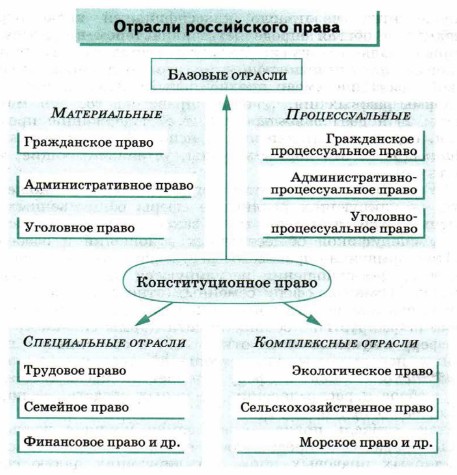 Правовой обычай — это самая древняя форма права, которая формировалась на протяжении многих веков. Правовой обычай подкреплялся государственной силой, которая придавала ему общеобязательный характер. Многие юристы объясняли обычай как неписаный источник права, который формировался веками и постепенно вошел в привычку в поведении людей. Это не совсем так. Современные этнографы, историки доказали, что многие обычаи создаются и в наше время и применяются в различных правовых ситуациях. Закон не может предусмотреть все нюансы человеческих взаимоотношений, которые выстраиваются в жизни. 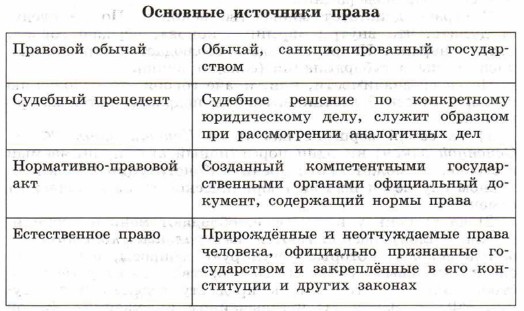 